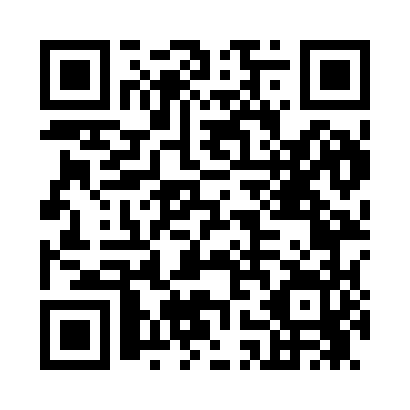 Prayer times for Petros, Oklahoma, USAMon 1 Jul 2024 - Wed 31 Jul 2024High Latitude Method: Angle Based RulePrayer Calculation Method: Islamic Society of North AmericaAsar Calculation Method: ShafiPrayer times provided by https://www.salahtimes.comDateDayFajrSunriseDhuhrAsrMaghribIsha1Mon4:436:091:225:108:3610:012Tue4:446:091:235:108:3610:013Wed4:456:101:235:108:3610:014Thu4:456:101:235:108:3610:015Fri4:466:111:235:108:3510:006Sat4:476:111:235:108:3510:007Sun4:476:121:245:118:359:598Mon4:486:121:245:118:359:599Tue4:496:131:245:118:349:5910Wed4:496:131:245:118:349:5811Thu4:506:141:245:118:349:5812Fri4:516:151:245:118:339:5713Sat4:526:151:245:118:339:5614Sun4:536:161:245:118:339:5615Mon4:546:171:255:118:329:5516Tue4:546:171:255:118:329:5417Wed4:556:181:255:118:319:5418Thu4:566:191:255:118:319:5319Fri4:576:191:255:118:309:5220Sat4:586:201:255:118:299:5121Sun4:596:211:255:118:299:5022Mon5:006:211:255:118:289:4923Tue5:016:221:255:118:289:4924Wed5:026:231:255:118:279:4825Thu5:036:231:255:118:269:4726Fri5:046:241:255:118:259:4627Sat5:056:251:255:118:259:4528Sun5:066:261:255:118:249:4429Mon5:076:261:255:118:239:4230Tue5:086:271:255:108:229:4131Wed5:096:281:255:108:219:40